Zadanie 22  7 marca  2024r. 	(czwartek)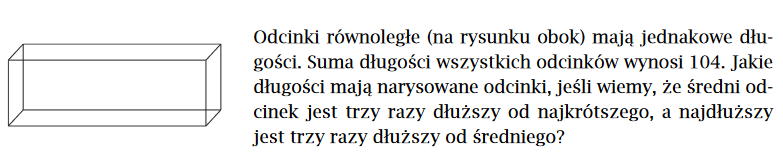 UWAGA!!!Zapisuj wszystkie obliczenia;Zapisz komentarz do obliczeń; Pisz starannie;Udziel pisemnej odpowiedzi;Oddaj rozwiązane zadania 11 marca 2024 r.